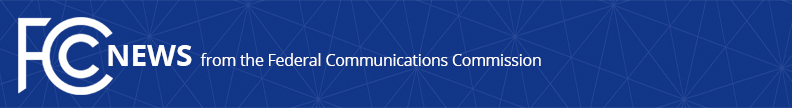 Media Contact: Robin Colwell, (202) 418-2300Robin.Colwell@fcc.govFor Immediate ReleaseSTATEMENT OF COMMISSIONER MICHAEL O’RIELLY ON FCC Release of Closing and Channel Reassignment PNWASHINGTON, April 13, 2017. — “Releasing the Closing and Channel Reassignment Public Notice finally removes the speculative rumors about its outcome and lets everyone start planning for the future.  Moreover, it initializes the ability for the Commission and others to conduct substantial analysis regarding the auction structure and procedures.  The many steps that remain to actually complete the auction -- including repacking the broadcasters and releasing this spectrum to forward auction winners -- must be done thoughtfully and carefully.”###
Office of Commissioner Mike O’Rielly: (202) 418-2300Twitter: @mikeofccwww.fcc.gov/leadership/michael-oriellyThis is an unofficial announcement of Commission action.  Release of the full text of a Commission order constitutes official action.  See MCI v. FCC, 515 F.2d 385 (D.C. Cir. 1974).